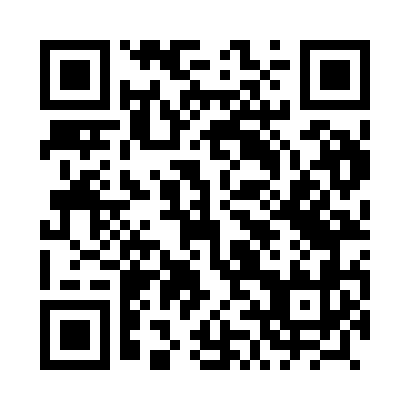 Prayer times for Wszemirow, PolandWed 1 May 2024 - Fri 31 May 2024High Latitude Method: Angle Based RulePrayer Calculation Method: Muslim World LeagueAsar Calculation Method: HanafiPrayer times provided by https://www.salahtimes.comDateDayFajrSunriseDhuhrAsrMaghribIsha1Wed2:555:2412:495:568:1510:332Thu2:515:2212:495:578:1710:363Fri2:485:2012:495:588:1910:404Sat2:445:1812:495:598:2010:435Sun2:405:1612:496:008:2210:466Mon2:375:1512:496:018:2310:497Tue2:355:1312:496:028:2510:528Wed2:345:1112:486:038:2710:559Thu2:335:0912:486:048:2810:5610Fri2:325:0812:486:058:3010:5711Sat2:325:0612:486:068:3110:5712Sun2:315:0512:486:078:3310:5813Mon2:305:0312:486:088:3410:5914Tue2:305:0212:486:088:3610:5915Wed2:295:0012:486:098:3711:0016Thu2:294:5912:486:108:3911:0017Fri2:284:5712:486:118:4011:0118Sat2:284:5612:486:128:4211:0219Sun2:274:5512:496:138:4311:0220Mon2:274:5312:496:148:4511:0321Tue2:264:5212:496:148:4611:0422Wed2:264:5112:496:158:4711:0423Thu2:254:5012:496:168:4911:0524Fri2:254:4812:496:178:5011:0625Sat2:254:4712:496:178:5111:0626Sun2:244:4612:496:188:5311:0727Mon2:244:4512:496:198:5411:0728Tue2:244:4412:496:208:5511:0829Wed2:234:4312:506:208:5611:0930Thu2:234:4312:506:218:5711:0931Fri2:234:4212:506:228:5811:10